Задание на КРЗадание 1. Получить передаточную функцию объекта управления из дифференциального уравнения, где  - управляемая величина,  - управляющее воздействие. Значения параметров выбрать в соответствии с вариантом из таблицы 1. Номер варианта – порядковый номер в списке группы в личном кабинете.Таблица 1.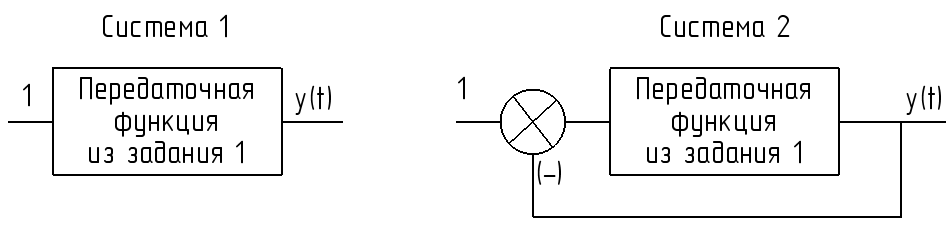 Задание 2. Получить частотные характеристики Системы 1. Записать выражения для АЧХ, ФЧХ, АФХ. Сделать выводы.Задание 3. Оценить устойчивость Систем 1 и 2 с помощью критерия устойчивости Гурвица.Задание 4. Оценить устойчивость Системы 2 по устойчивости Системы 1 (критерий Найквиста)Задание 5. Построить переходные характеристики Систем 1 и 2 с помощью пакетов VisSim или MatLab. Провести анализ переходных характеристик Системы 1 и графа из задания 2, построив их в одной плоскости. Задание 6. Получить эквивалентную передаточную для структурной схемы согласно варианту из таблицы 2. Таблица 2.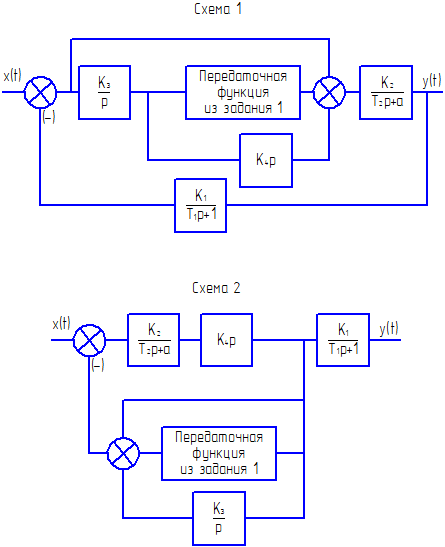 Вариант10101120121119830001534068114500546601015702761803181890701171006108611021127120150166130710134140510411501813102Вар.a120811133112220251752231831041543142022121218642512911220125161918982211627131151319971874396582967419691109138388102118377162111127116117212213281514713114410245714215106581341